Max MustermannMusterstraße 3807384 MusterstadtImmobiliengesellschaft mbHHerr Mark MüllerMusterstraße 1589321 MusterstadtMusterstadt, 1. Februar 2023Bewerbung um eine Stelle als Immobilienkaufmann 
Ab dem 01.07.2023; Kennziffer: 4202023Sehr geehrter Herr Müller,mit großem Interesse habe ich auf Ihrer Webseite erfahren, dass Sie derzeit eine Stelle als Immobilienkaufmann zu besetzen haben. Aufgrund meiner langjährigen Berufserfahrung in der Immobilienbranche und meiner fundierten Kenntnisse im Bereich der Immobilienverwaltung bin ich davon überzeugt, dass ich für diese Position hervorragend geeignet bin.Ich verfüge über mehrere Jahre Erfahrung in der Verwaltung von Immobilien. Während meiner bisherigen Tätigkeit habe ich umfangreiche Kenntnisse in der Erstellung von Verträgen und Mietangeboten, der Verhandlung mit Mietern, der Erstellung von Betriebskostenabrechnungen sowie in der Budgetplanung und -kontrolle erworben. Dabei konnte ich auch meine Fähigkeiten im Umgang mit Kunden und Geschäftspartnern verbessern. Zudem habe ich so gezeigt, dass ich in der Lage bin, Lösungen zu finden, die den Kundenanforderungen entsprechen, aber auch die Interessen des Unternehmens berücksichtigen.Ich arbeite gerne im Team und bringe eine hohe Motivation und Lernbereitschaft mit. Ich bin mir sicher, dass ich durch meine Fähigkeit, komplexe Sachverhalte schnell zu erfassen und zu analysieren, einen wertvollen Beitrag zur Weiterentwicklung des Unternehmens leisten werde.Für ein jährliches Gehalt von 45.000 € unterstütze ich Ihr Team gerne ab dem 01.07.2023. Ich würde mich sehr freuen, wenn Sie mir die Gelegenheit geben, Sie in einem persönlichen Gespräch von meinen Fähigkeiten und meinem Potenzial zu überzeugen.Mit freundlichen Grüßen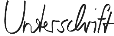 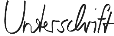 Max Mustermann